致理科技大學創新育成中心進駐企業服務需求表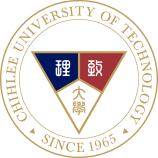                                              經辦：日期民國    年    月    日民國    年    月    日廠商名稱廠商代表服務需求簡述服務需求簡述服務需求簡述創新育成中心處理概述創新育成中心處理概述創新育成中心處理概述批示批示處理狀況